How to prescribe the Progesterone Only Pill.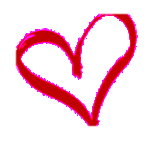 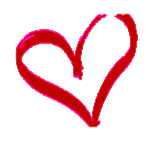 A quick guide to prescribing Desogestrel 75mcg OD.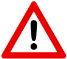 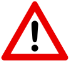 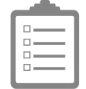 